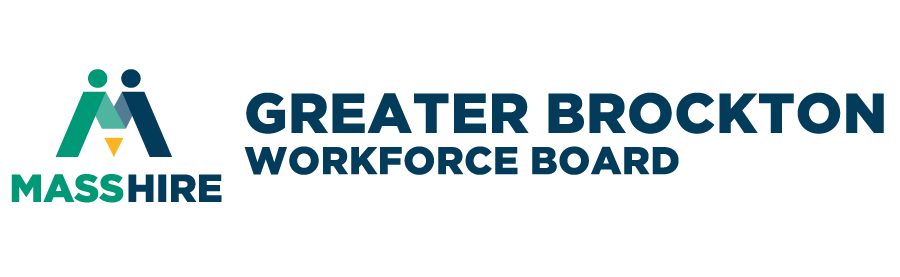 MEETING MINUTESYoung Adult Initiatives Committee (YAIC) Meeting1:00 p.m. Wednesday, September 13, 2023Location: Hybrid Meeting QUORUM PRESENTCALL TO ORDER:  The event started with a welcome from YAIC Chair, Ms. Mary Waldron, MassHireGBWB at 1:03 p.m. ROLL CALL Present:  Mary Waldron – YAIC Chair, Denillda Varela – YAIC Co-Chair, Bob Revil, Solange Alves, Paula Fontes, Ashley Guda, Paul Bello, Liz Westbrook, George Brickhouse, Maria Fernandes, Courtney Logan, Diane Hill, Courtney Selig, Elizabeth HennessyABSENT: Dan Fitzgerald, Susan McSweeney, Kristin Ferioli, and Kristi Glenn*Bold = excused absenceGuests: 	Ms. Ellie Cooper, Student Navigator (Pride Center), BSUMs. LaCasha Figueroa, Student Navigator (LGCIE), BSUDavid Phillips, FBMSKrystel Love, New Heights Charter School-BrocktonMadeleline Story, WHRSDJay DeGrace, City of Brockton Mayor’s Office,Alyssa Cribben, BAMSI Young Adult Access Center,Jackie Joseph, ARTsJoshua JacksonLorcens BellevueStaff:  Jason Hunter, David Vincent, Rachel Cherry-Adams, Hirondina Barbosa, Wollign Bellevue, David Edwards, Michael Joseph, and Shaleah Gilmer, Vanessa Labossiere, and Victoria DelannoyWELCOME/INTRODUCTIONS – Ms. Mary WaldronWelcome everyone – Members, Guest, and StudentsIntroductions around the table.Introduction and vote for new Vice-Chair Student, Ms. Denillda Varella.MINUTES: Review of Prior Meeting Notes from previous meeting(s) – May 10, 2023The Meeting Minutes from May 2023 were approved by the YAIC CommitteeMassHire Greater Brockton Youth Program UpdatesYouth ServicesWIOA Title I Occupational TrainingMs. Victoria Delannoy, Youth Career CouncelorFor 18-24 years old, includes Medical Assistants, CNAs, IT and CDLCDL training – there are 5 – 10 slots available.Looking for 10-15 Youth who are 18-24 years old, high school graduates, unemployed or underemployed.Ms. Hirondina Barbosa, Youth Career Counselor Banking and Finance recap:6-week hybrid program [starting October 2023]. Coursework is online and in person 2x a week (unemployed or underemployed).Looking for 10-15 Youth who are 18-24 years old, high school graduates, unemployed or underemployed.At the end of training, they receive three (3) certifications: Bank teller, Customer Service, and Universal BankerMs. Shaleah Gilmer, Youth Career CounselorMedia Moguls - 6-week training for HS grads will begin in October, we have 10 slots available. All interested candidates can contact me via email (sgilmer@massshiregbwb.org)E.g., VideographyDeadline sign-up October 9th, on-line registration.Mr. Michael Joseph, Recruitment & Engagement LiaisonHosting info session each week; signup –will send email to YAICEvery Thursday, 11:30 to 1:00 PM and 3:30 to 4:30 PM.  Mr. Joseph announced to the YAIC group: If you know of any youth that maybe interested in our potential Youth Board Member(s) (consulted with Ms. Mary Waldron, Mr. David Vincent, and Jason Hunter)– Looking for Youth Voices:Five to six (5-6) individuals/young people to fill these positions 14–24-year-olds, who live or go to school in our region, learn our organization’s mission [there ae 10 schools in our region]. Gave all other requirements:Have great communication skillsGood listeningApproachableWork in team environmentCivic engagementReach out to our young people.MassHireGBWB is also looking to have organizations interested in partnering with us or co-hosting on our Youth Networking event, please contact him (Michael Joseph) at mjoseph@MassHireGBWB.org (deadline October 26th)Fall Internship ProgramLooking for 20 full-time internships youth [16-21 years old] 100 hours work time for various opportunities. Deadline is October 20th. Mr. Joseph will get more information to YAIC group.Networking event Partnering 2-3 organizations – to cohost with MassHireGBWB, October 26, 2023. Any ideas contact Mr. Joseph by September 20th.Mr. David Edwards, Connecting Activities (CA) CoordinatorSuccessfully closed out 2022-2023 School YearNow enteringFY23-24 school year (14 schools participate, meet monthly).At this current time there is nothing much to report out yet.Good news – refunded for level funding.Convening with all schools in our district in our region – something new. Goal to build CA network – what is happening at State level and our region.Congratulations, David Edwards by Ashley Guba – Stoughton Public Schools.Partner Program Update Paula Fontes, New Heights Charter School [new role this year: College Transition & Alumni Coordinator]College Fair September 27, 2023 - All are invited. Please feel free to send your students over!  (Flyer in chat)Solange Alves, Brockton Public SchoolsJust started: 200 kids; still enrolling.Lacasha Figuero/Ellie Cooper, BSUSummer Bears program – Incoming Freshman students; 5-week program. MassHireGBWB was part of that program (25 students).Courtney Logan, Safe Corners/Old Colony YMCAPartnering with FBMS – homelessness. The WISP Program – Sherry just joined us.They are hiring Outreach workers; they have to be 21 years old.David Phillips, FBMSWorking with families – Employment SpecialistJackie Anne Joseph, A.R.T.S Foundation Incwww.artsfoundationinc.org - FY24 Deadline October 24, 2023 Contact us via email at: brocktonculturalcouncilinfo@gmail.com.Young people (25 youth) just wrapped up summer programming/Jamboree at the Fairgrounds – showcased their arts.Jackie was recently accepted on the Brockton Cultural Council’s Board.Local grant October 13th due date..Krystel Love, New Heights Charter School-BrocktonCollege Fair, May 11, 2023 @ 5:00-7:00 PM -Looking for company referrals for Job Fair.Guest SpeakerMalik Williams, Executive Producer, Composer at Reel Sync Music, Secret Society of Black Creatives and Co-Chair at Audio Engineering Society. 617-828-2272 malik@reelsyncmusic.com / https://ssblackcreatives.com/Presented material on “The Business Music”, “Audio Postproduction”, career and program opportunities for young people interested in the entertainment industry.Other BusinessAdjournment – No business conducted; the meeting adjourned at 2:10 p.m.NEXT MEETING Next Meeting – Wednesday November 8th, 2023Time: 1:00PM